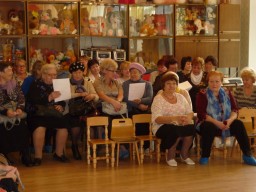 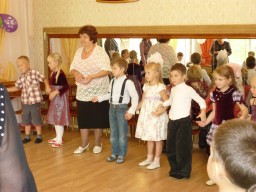 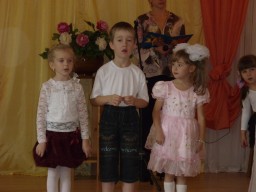 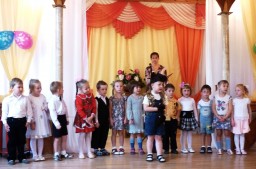 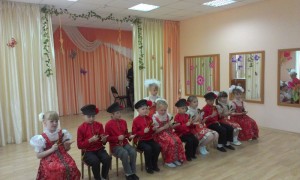 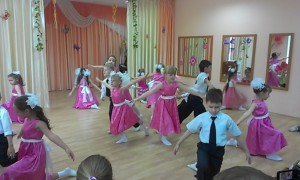 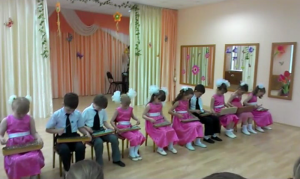 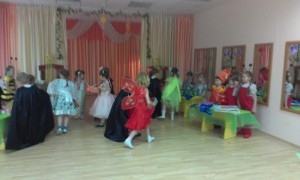 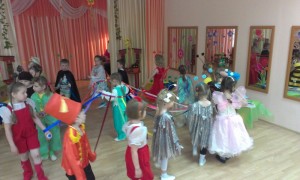 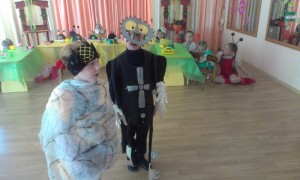 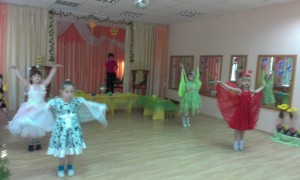 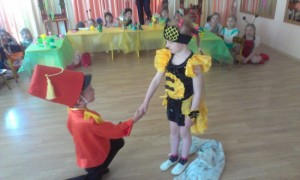 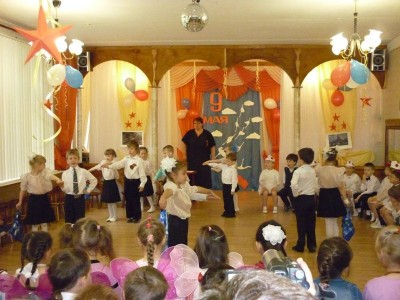 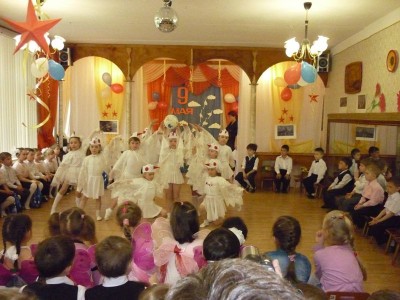 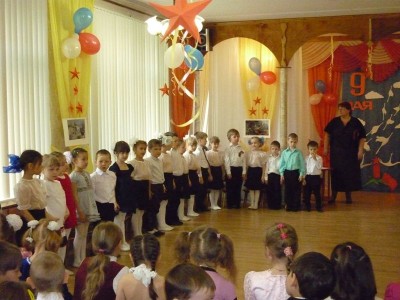 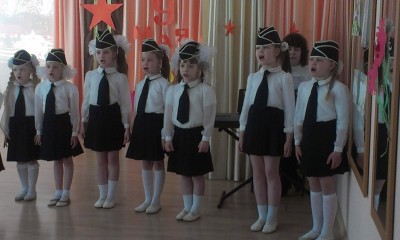 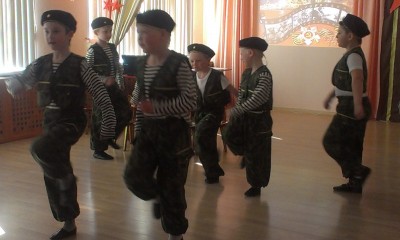 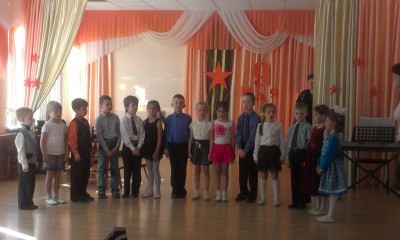 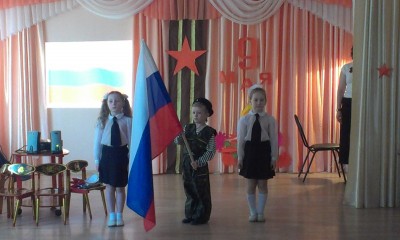 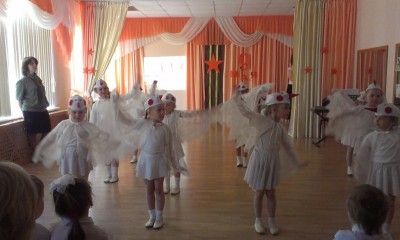 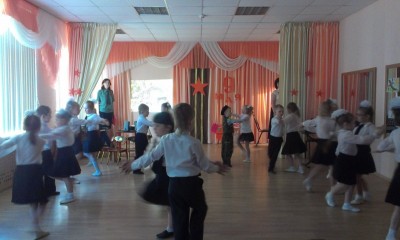 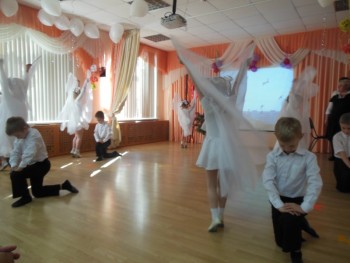 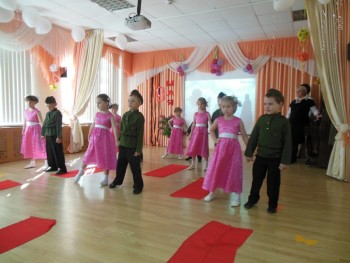 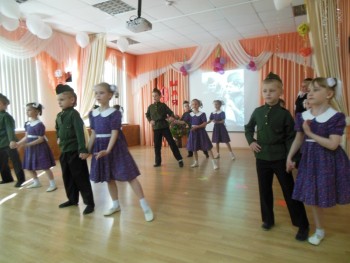 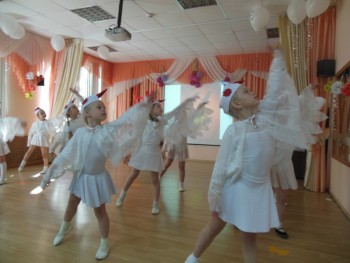 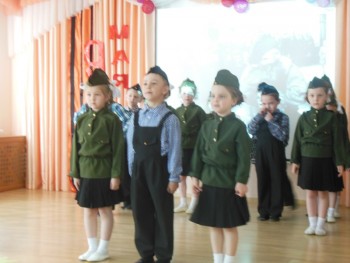 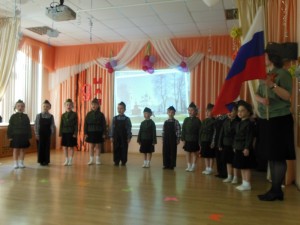                               средняя группа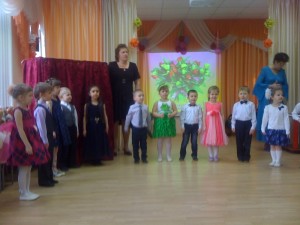 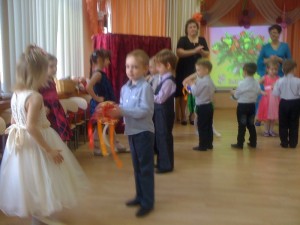 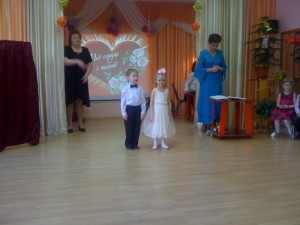 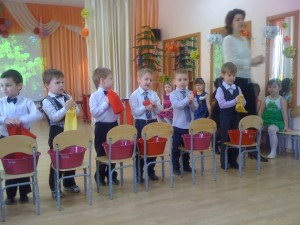 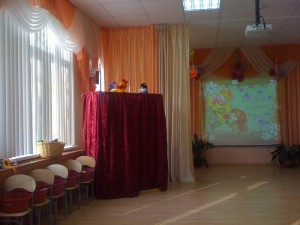 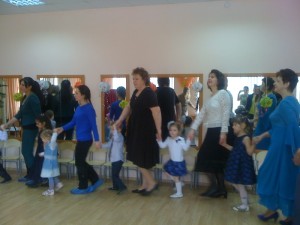 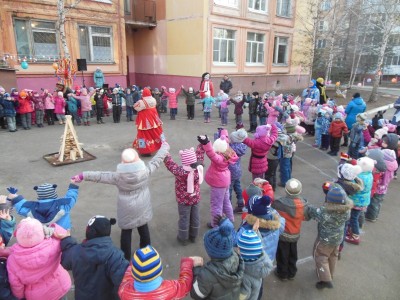 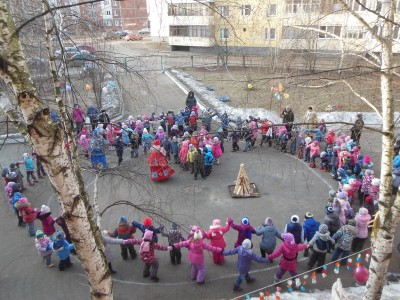 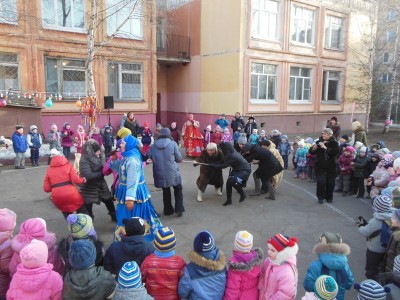 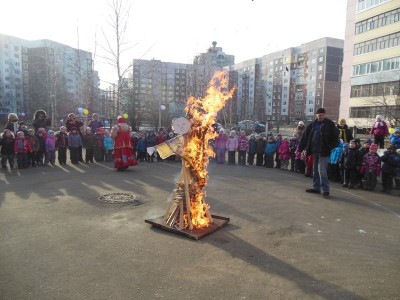 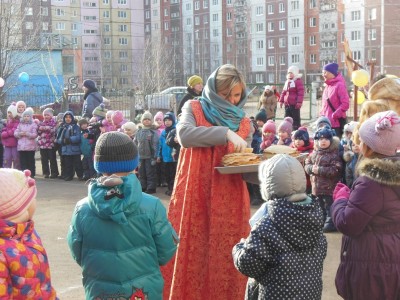 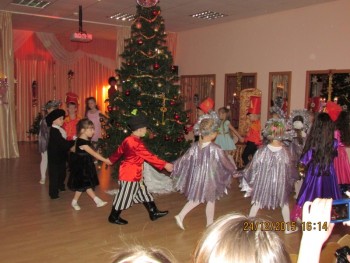 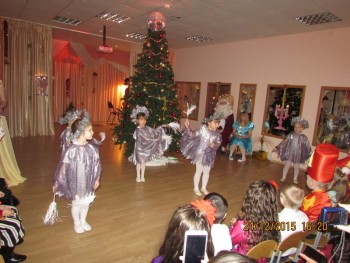 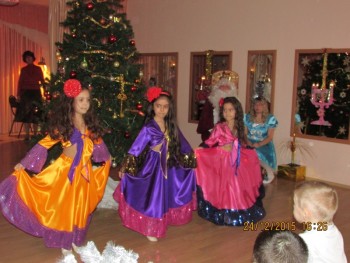 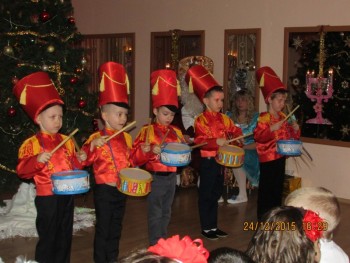 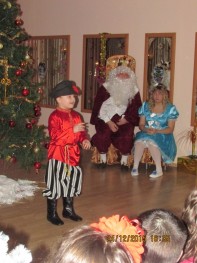 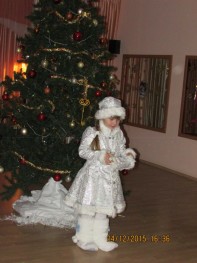 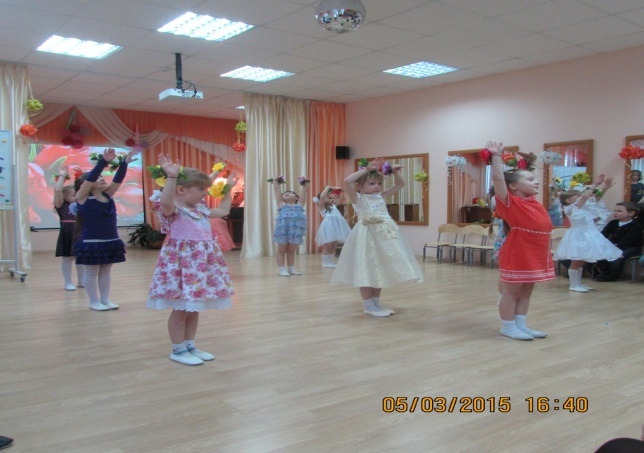 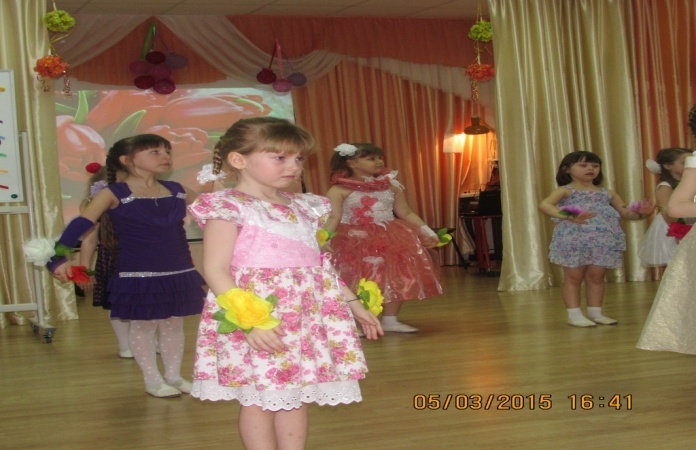 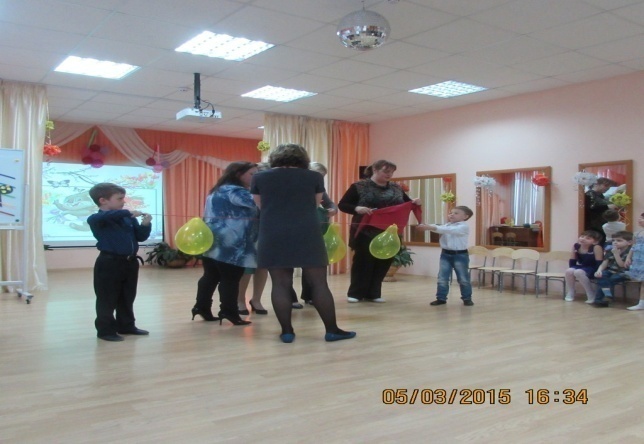 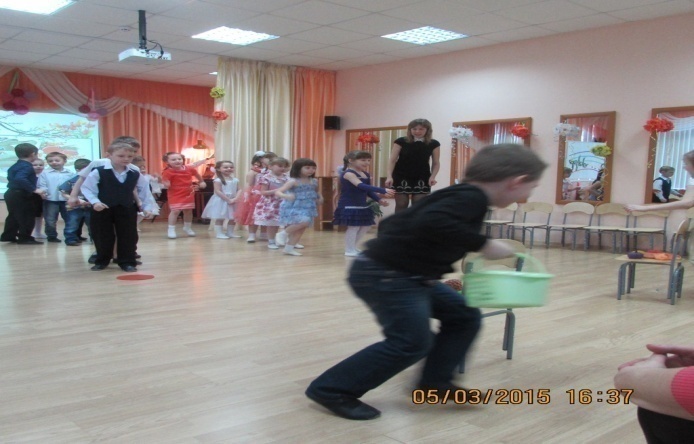 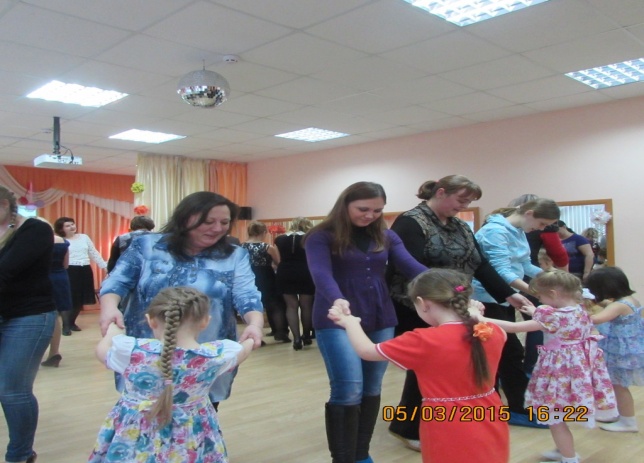 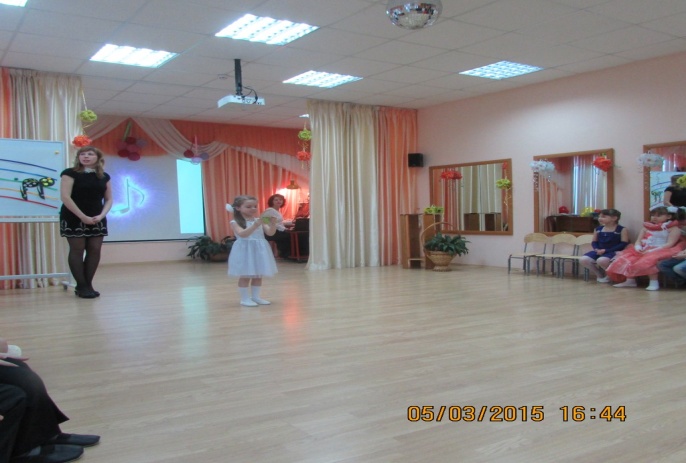 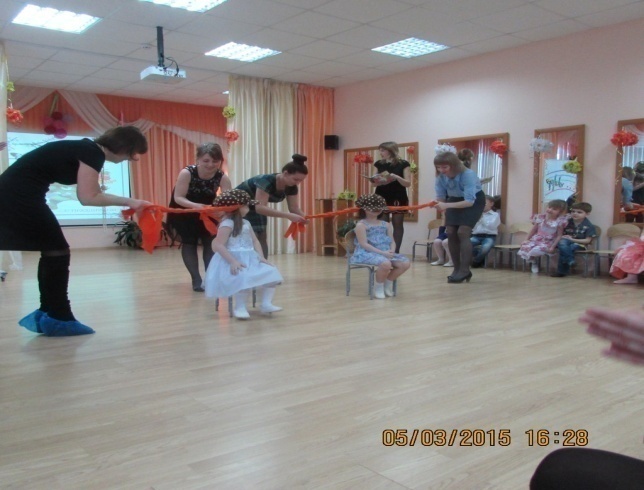 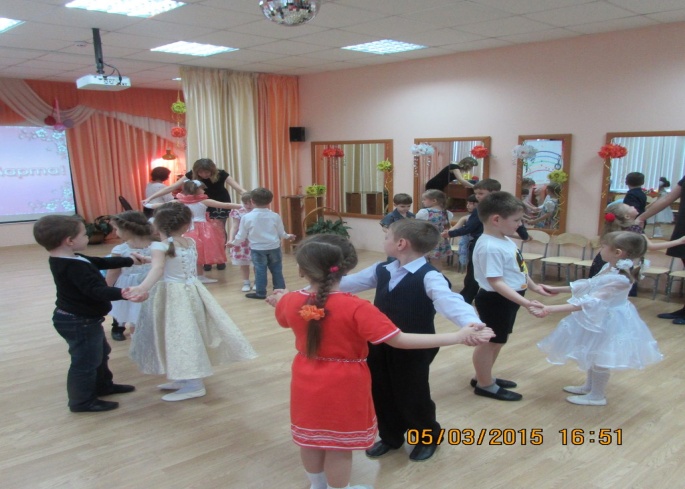 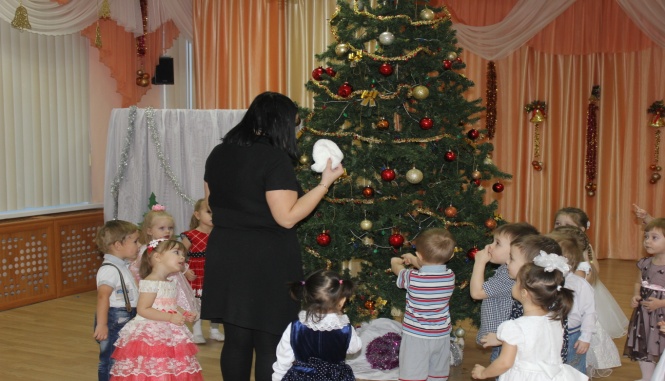 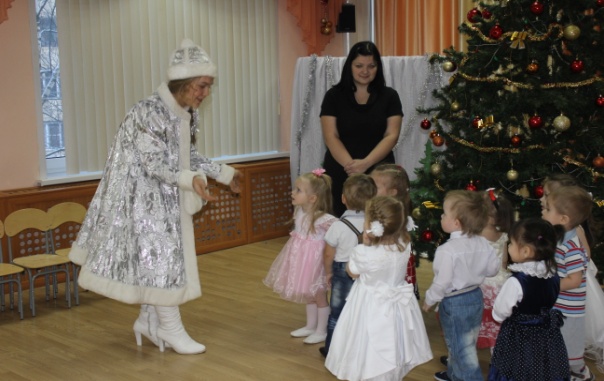 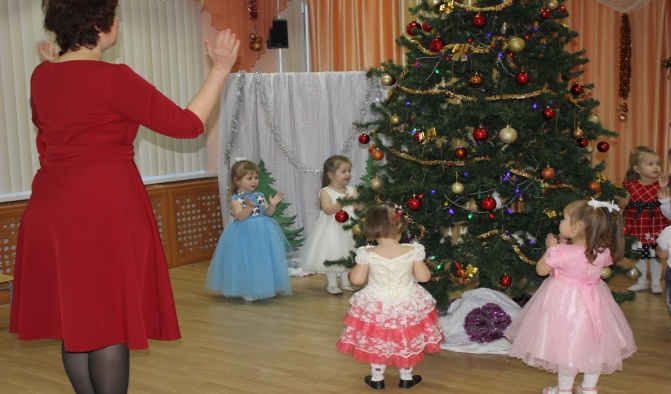 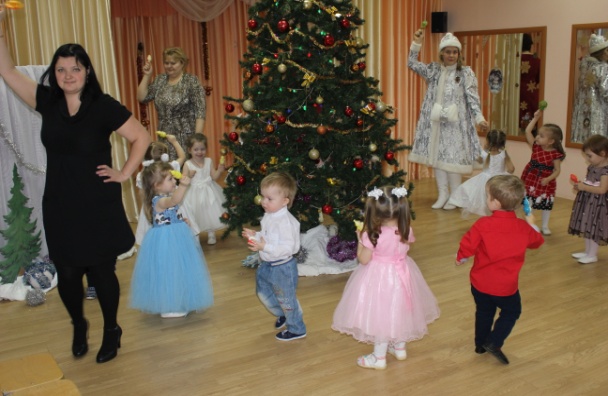 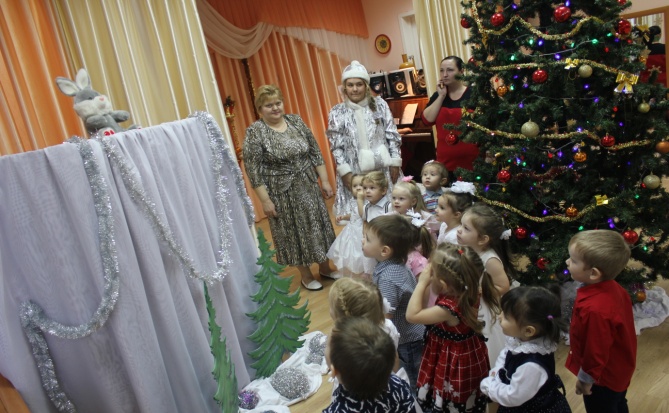 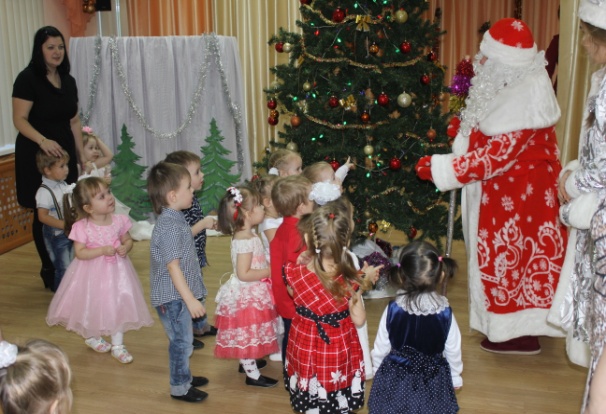 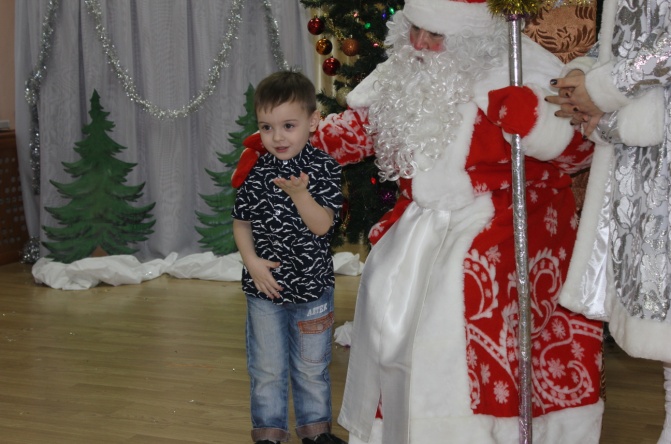 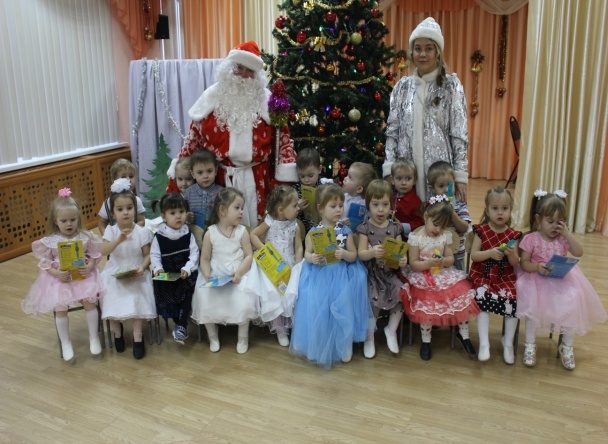 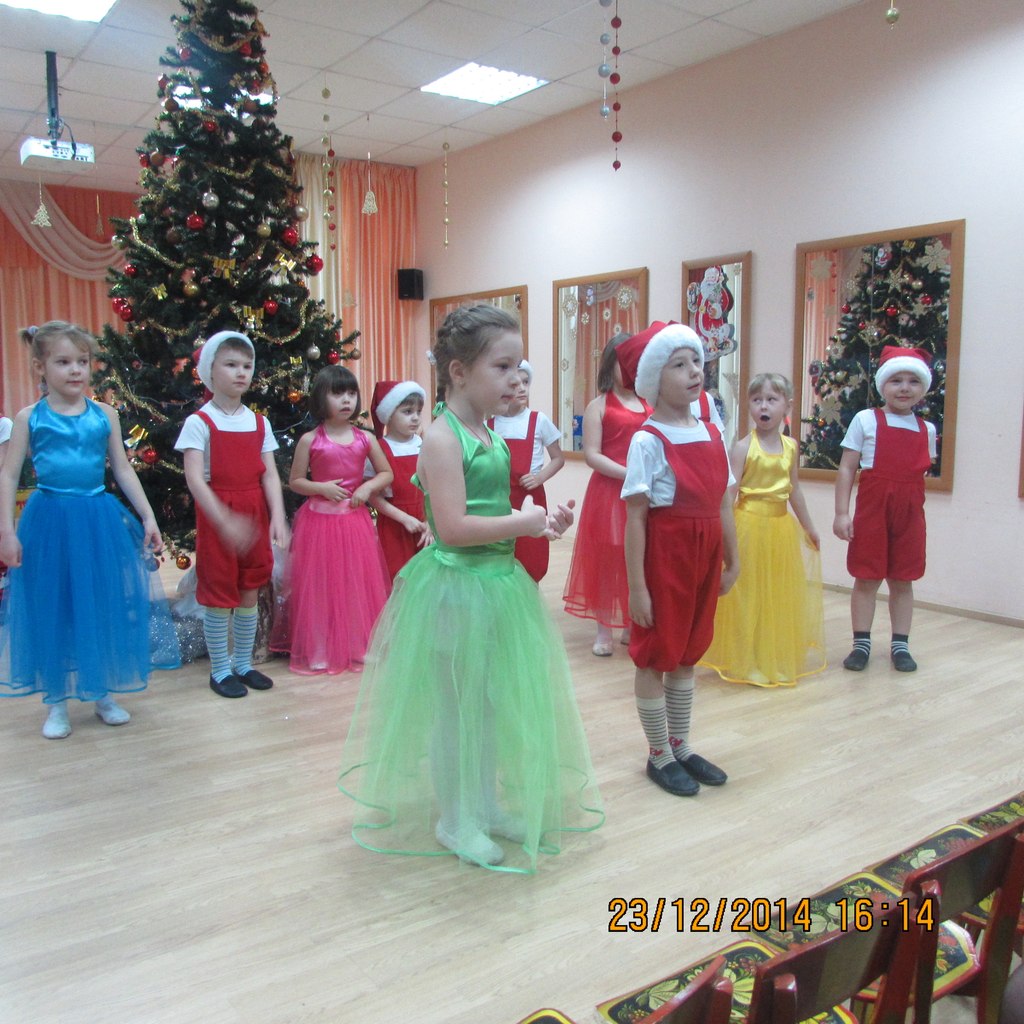 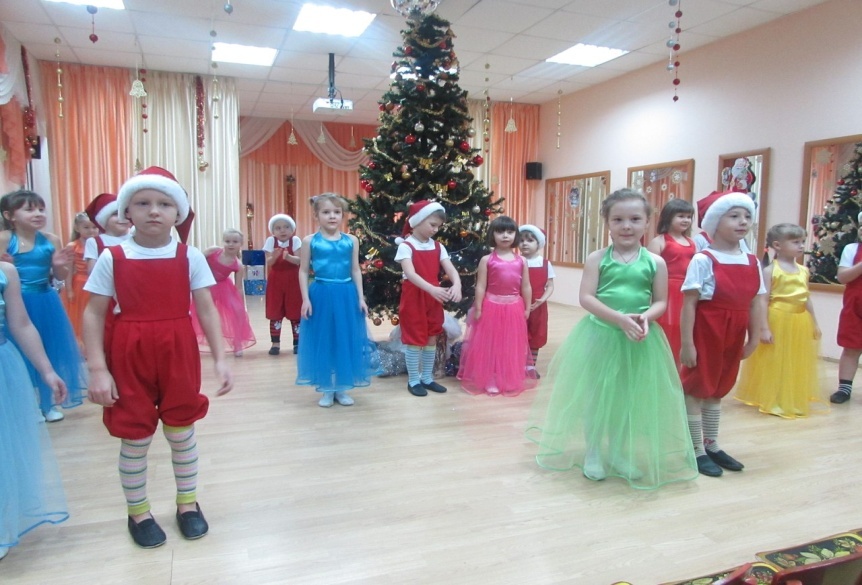 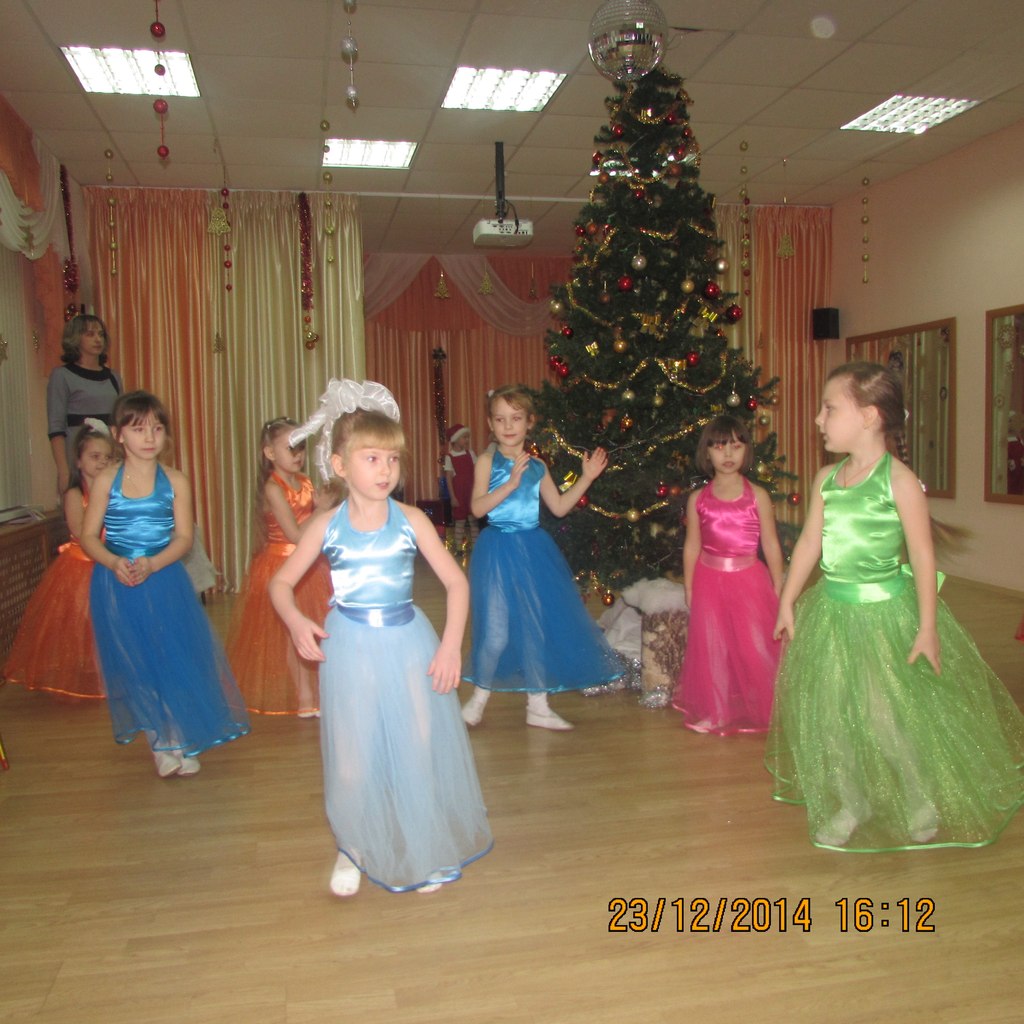 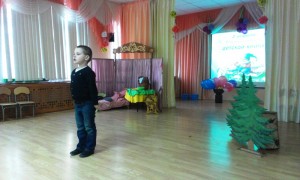 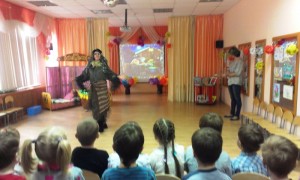 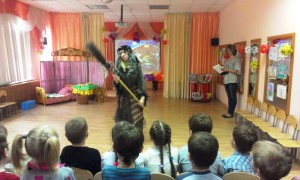 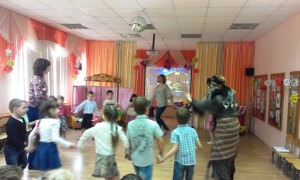 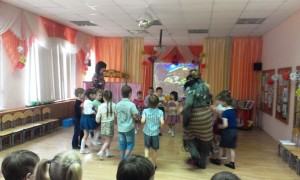 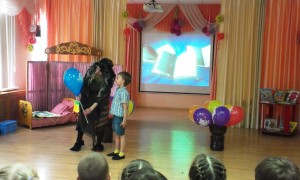 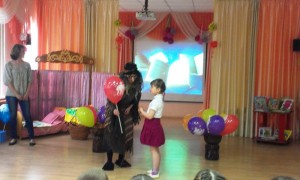 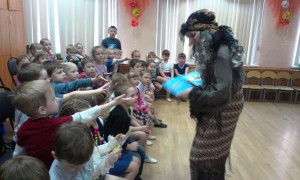 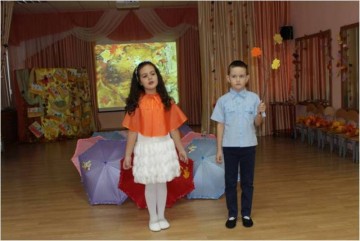 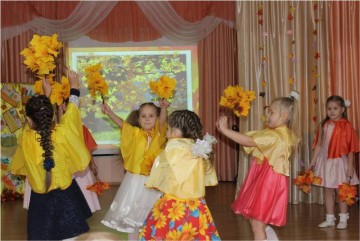 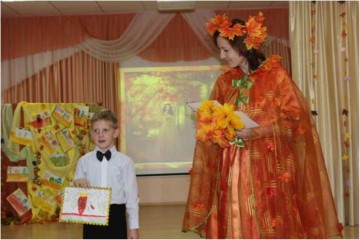 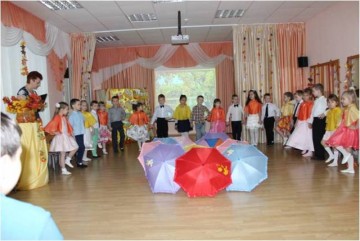 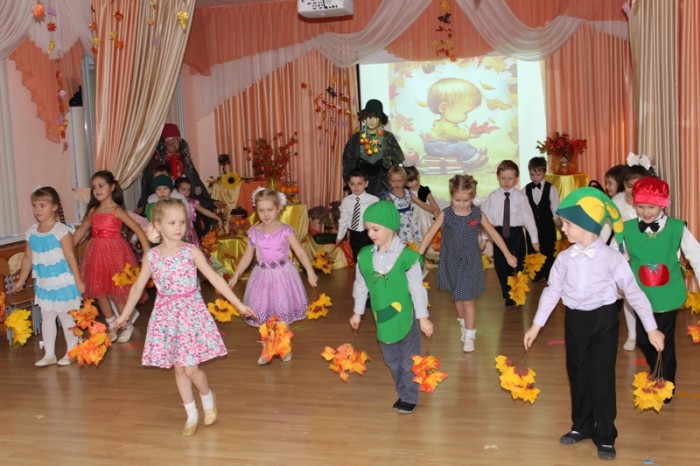 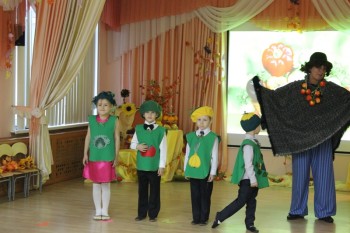 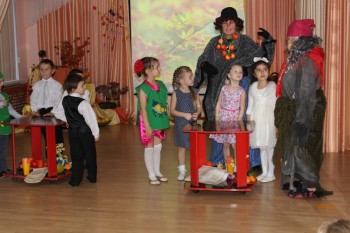 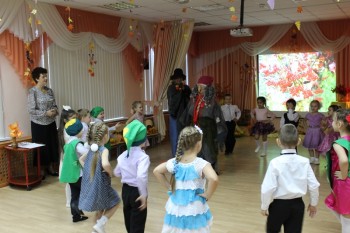 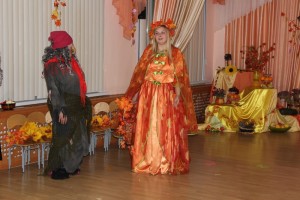 